„Genius” Jótékonysági Alapítvány, Felhívás-2020„Genius” Jótékonysági Alapítvány, Felhívás-2020„Genius” Jótékonysági Alapítvány, Felhívás-2020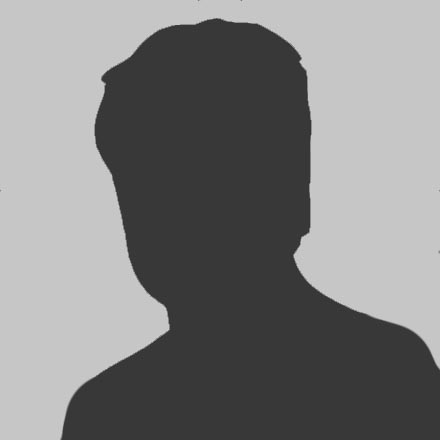 Név:MINTA ALADÁRTelefonszám+380 50 5555555Emailmintaaladar@gmail.comSzületési hely és idő1999.11.14. Ukrajna/ Kárpátalja/ UngvárLakhelyUkrajna, Kárpátalja, Ungvár1. Tanulmányok1. Tanulmányok1. TanulmányokMinta: 1999-2011........ Középiskola, minta 2011-2016 .......... Egyetem hallgatója2012- től a ……. Egyetem hallgatója, ……. szakonMinta: 1999-2011........ Középiskola, minta 2011-2016 .......... Egyetem hallgatója2012- től a ……. Egyetem hallgatója, ……. szakonMinta: 1999-2011........ Középiskola, minta 2011-2016 .......... Egyetem hallgatója2012- től a ……. Egyetem hallgatója, ……. szakon2. Melyik szakterület, szakterületek áll/állnak önhöz közelebb? Milyen képesítéssel rendelkezik belőle/belőlük?2. Melyik szakterület, szakterületek áll/állnak önhöz közelebb? Milyen képesítéssel rendelkezik belőle/belőlük?2. Melyik szakterület, szakterületek áll/állnak önhöz közelebb? Milyen képesítéssel rendelkezik belőle/belőlük?Minta: Matematika-BSC diplomaMűvészettörténet, hobbi festő vagyok és idegenvezetéssel foglalkozom szabadidőmben.Minta: Matematika-BSC diplomaMűvészettörténet, hobbi festő vagyok és idegenvezetéssel foglalkozom szabadidőmben.Minta: Matematika-BSC diplomaMűvészettörténet, hobbi festő vagyok és idegenvezetéssel foglalkozom szabadidőmben.3. Melyik „Genius” pontban pontokban vezetne foglalkozásokat?3. Melyik „Genius” pontban pontokban vezetne foglalkozásokat?3. Melyik „Genius” pontban pontokban vezetne foglalkozásokat?Minta:Aknaszlatina, BeregszászMinta:Aknaszlatina, BeregszászMinta:Aknaszlatina, Beregszász4. Vett-e részt korábban tanulmányi versenyeken diákként? HA igen, melyeken és milyen eredményeket ért el?4. Vett-e részt korábban tanulmányi versenyeken diákként? HA igen, melyeken és milyen eredményeket ért el?4. Vett-e részt korábban tanulmányi versenyeken diákként? HA igen, melyeken és milyen eredményeket ért el?Minta: 2004-Zrinyi Ilona Matematika verseny, 1 hely 9. osztályMinta: 2004-Zrinyi Ilona Matematika verseny, 1 hely 9. osztályMinta: 2004-Zrinyi Ilona Matematika verseny, 1 hely 9. osztály5. Rendelkezik-e pedagógia tapasztalattal? Ha igen, hány éve és milyen formában/ intézményekben szerezett tapasztalatot?5. Rendelkezik-e pedagógia tapasztalattal? Ha igen, hány éve és milyen formában/ intézményekben szerezett tapasztalatot?5. Rendelkezik-e pedagógia tapasztalattal? Ha igen, hány éve és milyen formában/ intézményekben szerezett tapasztalatot?Minta: 2014 óta ……… Iskolában tanáraként dolgozom fél állásban,……. Tantárgyat tanítok és napközit vezetek2008 óta magántanárként dolgozom, Magyar nyelvet tanítokMinta: 2014 óta ……… Iskolában tanáraként dolgozom fél állásban,……. Tantárgyat tanítok és napközit vezetek2008 óta magántanárként dolgozom, Magyar nyelvet tanítokMinta: 2014 óta ……… Iskolában tanáraként dolgozom fél állásban,……. Tantárgyat tanítok és napközit vezetek2008 óta magántanárként dolgozom, Magyar nyelvet tanítok6. Fogalmazza meg egy-két mondatban miért szeretne részt venni a tehetséggondozásban?6. Fogalmazza meg egy-két mondatban miért szeretne részt venni a tehetséggondozásban?6. Fogalmazza meg egy-két mondatban miért szeretne részt venni a tehetséggondozásban?A megosztott információkat bizalmasan kezeljük, azok nem kerülnek nyilvánosságra!A megosztott információkat bizalmasan kezeljük, azok nem kerülnek nyilvánosságra!A megosztott információkat bizalmasan kezeljük, azok nem kerülnek nyilvánosságra!